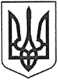 ПЕРВОМАЙСЬКА РАЙОННА ДЕРЖАВНА АДМІНІСТРАЦІЯ
МИКОЛАЇВСЬКОЇ ОБЛАСТІРОЗПОРЯДЖЕННЯвід 17 березня 2020	Первомайськ	              № 48-р		Про додаткові заходи щодо запобігання поширенню на території Первомайського району коронавірусу СОVID-19Відповідно до статей 1, 2, 7 статті 119 Конституції України, пунктів 1, 2, 7 статті 2, статті 27, частини першої статті 41 Закону України «Про місцеві державні адміністрації», постанови Кабінету Міністрів України від 11 березня 2020 року № 211 «Про запобігання поширенню на території України коронавірусу СОVID-19», постанови Кабінету Міністрів України від 16 березня 2020 року № 215 «Про внесення змін до постанови Кабінету Міністрів України від 11 березня 2020 року № 211», враховуючи протокол № 2 позачергового засідання Державної комісії з питань техногенно-екологічної безпеки та надзвичайних ситуацій від 10 березня 2020 року, протокол № 4 позачергового засідання регіональної комісії з питань техногенно-екологічної безпеки та надзвичайних ситуацій при Миколаївській облдержадміністрації від 16 березня 2020 року:Головам селищної, сільських рад Первомайського району:продовжити моніторинг епідемічної ситуації на території відповідальності;вжити заходів щодо заборони операторам ринку харчових продуктів на період карантину здійснювати реалізацію нефасованих харчових продуктів;організувати у всіх населених пунктах облік громадян, які повернулись із-за кордону;звернутись до керівників релігійних установ щодо припинення проведення масових служб для запобігання розповсюдженню коронавірусної інфекції.для проведення інформаційно-роз’яснювальної роботи з населенням щодо дотримання санітарно-гігієнічних норм і правил запобігання зараженню інфекцією за рекомендаціями Миколаївського обласного центру здоров’я розробити, надрукувати і розповсюдити в місцях масового скупчення населення (ринки, великі підприємства, автовокзали, автостанції, залізничні вокзали і станції, торгівельні центри, пасажирський транспорт та ін.) плакати, інформаційні аркуші, бюлетені, повідомлення. Для виготовлення друкованої продукції звернутись за допомогою, за необхідності, до керівників підприємств, установ усіх форм власності;забезпечити постійний контроль за дотриманням суб’єктами централізованого постачання питної води нормативних актів щодо гарантії її якості, у тому числі за децентралізованими джерелами громадського користування;встановити контроль за своєчасною ліквідацією аварійних ситуацій на мережах водопостачання та водовідведення з проведенням дезінфекції та промивки мереж водопостачання та місць витоків каналізації;невідкладно запобігати можливому виникненню аварійних ситуацій на мережах водопостачання та водовідведення з проведенням обов’язкових заходів з дезінфекції та промивки мереж водопостачання та місць витоків каналізації;спільно з керівниками комунальних підприємств, ФОП, які забезпечують водопостачання на відповідній території- забезпечити своєчасні розрахунки за спожиту електричну енергію, недопущення обмеження постачання електроенергії до об’єктів водопровідно- каналізаційного господарства;- не допустити відключення споживачів від централізованого водопостачання та водовідведення з метою забезпечення належних санітарних умов проживання;довести вимоги до жителів багатоквартирних будинків щодо необхідності проведення щоденних дезінфікуючих заходів в під’їздах багатоквартирних будинків;перенести проведення особистих прийомів громадян, рекомендувати громадянам використовувати для звернень форму електронних звернень;вжити заходів, спрямованих на виконання вимог постанови Кабінету Міністрів України від 16 березня 2020 року № 215 «Про внесення змін до постанови Кабінету Міністрів України від 11 березня 2020 року № 211»;Суб’єктам господарювання з 17 березня 2020 року по 03 квітня 2020 року заборонити роботу, яка передбачає приймання відвідувачів, зокрема закладів громадського харчування (ресторанів, кафе тощо), торгівельно- розважальних центрів, інших закладів розважальної діяльності, фітнес-центрів, закладів культури, торговельного і побутового обслуговування населення, крім роздрібної торгівлі продуктами харчування, пальним, засобами гігієни, лікарськими засобами та виробами медичного призначення, засобами зв’язку, провадження банківської та страхової діяльності, а також торговельної діяльності і діяльності з надання послуг з громадського харчування із застосуванням адресної доставки замовлень за умови забезпечення відповідного персоналу засобами індивідуального захисту;Відділу культури, молоді та спорту райдержадміністрації (Бузанова), сектору освіти райдержадміністрації (Тафтай) призупинити навчальний, тренувальний та виховний процес у позашкільних навчальних закладах, гуртках, секціях тощо всіх форм власності з масовим перебуванням дітей.Управлінню соціального захисту населення райдержадміністрації (Волошина) . мінімізувати кількість працівників, які контактують з відвідувачами, запровадити прийом громадян працівниками райдержадміністрацій, міських (міст обласного значення) рад, об’єднаних територіальних громад в засобах індивідуального захисту за попереднім записом в окремому приміщенні, з урахуванням роботи одного працівника на прийомі громадян не більше 3-х годин за робочий день та розглянути можливість запровадження дистанційного консультування/надання послуг та/або надання послуг за принципом "єдиного вікна".Відділу з питань надання адміністративних послуг та державної реєстрації (Юрченко Л. А.) забезпечити роботу ЦНАП райдержадміністрації відповідно до рекомендацій, наданих в листі Міністерства цифрової політики від 16.03.2020 №1/06-3-1176.Рекомендувати керівникам підприємств енерго- та водопостачання розглянути доцільність тимчасового припинення на період карантинних заходів прийому споживачів в абонентських відділах та забезпечити взаємовідносини зі споживачами в телефонному режимі та через "особисті кабінети" офіційних сайтів підприємств.Суб’єктам підприємницької діяльності, що здійснюють перевезення пасажирів на приміських автобусних маршрутах загального користування, які не виходять за межі Первомайського району з 12 год. 00 хв. 18 березня 2020 р. до 3 квітня 2020 р. заборонити регулярні та нерегулярні перевезення пасажирів автомобільним транспортом у приміському сполученні (крім перевезення легковими автомобілями).Рекомендувати керівникам суб’єктів туристичної діяльності (туроператорам та турагентам), колективних засобів розміщення (готелі та аналогічні об’єкти розміщення), об’єктів розміщення на період відпустки та іншого тимчасового проживання (хостели, будинки відпочинку, пансіонати відпочинку, бази відпочинку, туристські бази), кемпінгів та стоянок для житлових автофургонів і причепів, інших засобів розміщення (гуртожитки для приїжджих, інші місця для тимчасового розміщення) незалежно від форми власності та підпорядкування тимчасово до 03 квітня 2020 року призупинити діяльність щодо:-	організації групових туристичних та екскурсійних поїздок, походів на території Первомайського району;-	надання послуг та організації розміщення туристів, туристичних груп в об’єктах розміщення всіх форм власності на території Первомайського району.9.	Рекомендувати суб’єктам господарювання, які здійснюють господарську діяльність на території Первомйаського району на період дії карантинних обмежень взяти під особистий контроль та суворо дотримуватися санітарно - гігієнічних вимог. У разі неможливості забезпечення виконання вимог призупинити діяльність.10.	Створити при Первомайській райдержадміністрації робочу групу для контролю за вжиттям заходів із запобігання поширенню гострої респіраторної хвороби СОVID-19 у складі, що додається.11.	Рекомендувати керівнику апарату райдержадміністрації та керівникам структурних підрозділів райдержадміністрації, територіальних підрозділів міністерств, інших центральних органів виконавчої влади, підприємств, установ та організацій на території Первомайського району максимально перевести здійснювану персоналом роботу на віддалений доступ (дистанційний) із застосуванням електронних комунікацій і технологій.12.	Головному лікарю КНП «Первомайська центральна районна лікарня» Первомайської районної ради (Готка), головному лікарю КП «ПРЦПМСД» Первомайської районної ради (Примак) забезпечити :1)	тимчасове припинення проведення планових заходів з госпіталізації та планових операцій, крім термінових та невідкладних;2)	максимальну готовність медичних закладів для прийому та лікування інфікованих хворих у тяжких станах.13.	Первомайському ВП ГУНП в Миколаївській області (Савченко) вжити заходів, спрямованих на виконання даного розпорядження.14. Контроль за виконанням цього розпорядження залишаю за собою.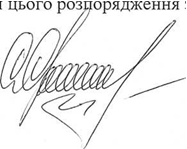 Голова райдержадміністрації  Сергій САКОВСЬКИЙ